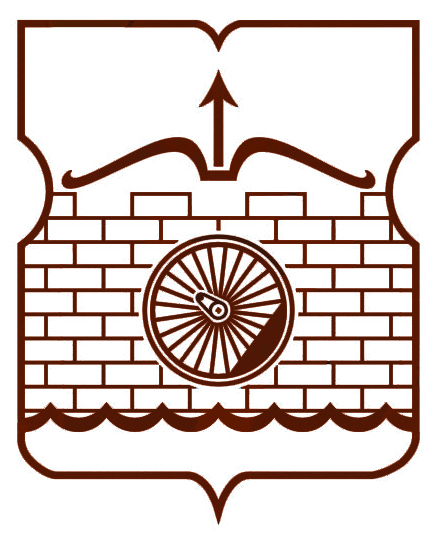 СОВЕТ ДЕПУТАТОВМУНИЦИПАЛЬНОГО ОКРУГА ЛЮБЛИНОРЕШЕНИЕ31.03.2016 г.  №  5/6О     согласовании      проекта    изменения        схемы          размещения   нестационарных   торговых     объектов   со  специализацией      «Печать»     тип  «Киоск» на     территории муниципального          округа        ЛюблиноВ соответствии с пунктом 1 части 5 статьи 1 Закона города Москвы от 11 июля 2012 года № 39 «О наделении органов местного самоуправления муниципальных округов в городе Москве отдельными полномочиями города Москвы»,  постановлением Правительства Москвы от 03.02.2011 N 26-ПП «О размещении нестационарных торговых объектов, расположенных в городе Москве на земельных участках, в зданиях, строениях и сооружениях, находящихся в государственной собственности"" (в редакции от 09.06.2015 г. № 343-ПП), на основании обращения Департамента средств массовой информации и рекламы города Москвы от 14.03.2016 г. № 02-40-1116/16Совет депутатов решил:1.  Согласовать проект изменения схемы размещения нестационарных  торговых объектов со специализацией «Печать» тип «Киоск» на территории муниципального округа Люблино» в части корректировки  площади объекта по адресу: г. Москва,  ул. Совхозная, вл. 49.2.  Отказать в согласовании проекта изменения схемы размещения нестационарных  торговых объектов со специализацией «Печать» тип «Киоск» на территории муниципального округа Люблино» в части корректировки  площади объекта по адресу: ул. Совхозная, вл. 39.3. Направить настоящее решение в Департамент средств массовой информации и рекламы города Москвы, в Департамент территориальных органов исполнительной власти города Москвы, в префектуру Юго-Восточного административного округа города Москвы, управу района Люблино города Москвы.	4. Опубликовать настоящее решение в бюллетене «Московский муниципальный вестник» и разместить на официальном сайте муниципального округа Люблино www.lublino-mos.ru.     	5.  Контроль за исполнением настоящего решения возложить на главу муниципального округа Люблино Ю.А. Андрианова.Глава муниципального округа Люблино			Ю.А. Андрианов                        Приложение 1                                                                             к решению Совета депутатов                                                                              муниципального округа Люблино                                                                             от 31.03.2016 № 5/6Адресный перечень мест размещения нестационарных торговых объектов со специализацией «Печать», предлагаемых к включению в Схему размещения нестационарных торговых объектовПриложение 2                                                                             к решению Совета депутатов                                                                              муниципального округа Люблино                                                                             от 31.03.2016 № 5/6Адресный перечень мест размещения нестационарных торговых объектов со специализацией «Печать», предлагаемых к включению в Схему размещения нестационарных торговых объектов№ОкругРайонАдресТипПлощадьСпециализацияПериод размещенияКорректировка схемы1ЮВАОЛюблиноУл. Совхозная, вл. 49 Киоск9печатьс 1 января по 31 декабряИзменение площади с 5 кв.м. до 9  кв.м. №ОкругРайонАдресТипПлощадьСпециализацияПериод размещенияКорректировка схемы2ЮВАОЛюблиноУл. Совхозная, вл. 39Киоск9печатьс 1 января по 31 декабряИзменение площади с 5 кв.м. до 9 кв.м. 